Kőröshegy Község Önkormányzata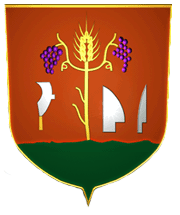 8617 Kőröshegy, Petőfi S. u. 71.Tel.: 06-84-340-011, mobil:06-30-8617-204, fax: 06-84-540-044email: onkormanyzat@koroshegy.hu , web: www.koroshegy.huHivatali kapu: SKCDZ; KRID: 604077387PÁLYÁZATI FELHÍVÁSKőröshegy Község Önkormányzata a civil szervezeteknek nyújtható önkormányzati támogatásokról szóló 18/2014. (XII.14.) önkormányzati rendelete alapján pályázatot hirdet a helyi civil szervezetek részére működési célú támogatás elnyerésére.A civil szervezetek az alábbi feltételek fennállása esetén pályázhatnak:a) bejegyzett székhelyük Kőröshegy község közigazgatási területén van,b) tevékenységüket kizárólag, vagy elsősorban Kőröshegy község lakosainak érdekében végzik,c) a civil szervezetet a bíróság a tárgyévet megelőzően legalább egy évvel nyilvántartásba vette és a létesítő okiratának megfelelő tevékenységet ténylegesen végzi,d) a szervezet közvetlen politikai tevékenységet nem folytat, szervezete és működése pártoktól független,e) köztartozása, valamint az Önkormányzat felé fennálló tartozása nincs, és erről a pályázat beadásakor nyilatkozik.A pályázatok benyújtása:A pályázatot zárt borítékban, egy példányban, Kőröshegy Község Képviselő-testületéhez címezve kell benyújtani 2023. március 20-ig személyesen a Kőröshegyi Közös Önkormányzati Hivatalban, vagy postai úton (8617 Kőröshegy, Petőfi S. u. 71.). Benyújtási határidőn a postára adás idejét kell érteni.A pályázati adatlap átvehető a Kőröshegyi Közös Önkormányzati Hivatalban, vagy letölthető az önkormányzat honlapjáról.a) a szervezet létesítő okiratának másolata*,b) a szervezet bírósági bejegyzésének igazolása*,c) jogi személyiséggel nem rendelkező szervezet esetén a képviselő nyilatkozata,d) a szervezet utolsó lezárt évi számviteli beszámolójának másolata,e) köztartozás mentességről szóló NAV igazolás, vagy annak igazolása, hogy a szervezet szerepel a köztartozásmentes adózók adatbázisábanf) szakmai program és pénzügyi terv a megvalósítandó programra vonatkozóan*amennyiben korábban még nem került csatolásra, vagy változott az előzőleg benyújtotthoz képestA pályázatok elbírálása: A beérkezett pályázatokról a Képviselő-testület dönt a benyújtási határidő lejártát követő Képviselő-testületi ülésen. A nyertes pályázókkal az Önkormányzat támogatási szerződést köt. A támogatás kifizetésére a szerződésben meghatározott ütemezés szerint kerül sor.A pályázat keretösszege: 1.000.000 FtKőröshegy, 2023. február 28. 								Marczali Tamás s.k.								      polgármester